Integrovaná střední škola Moravská Třebová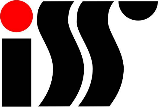 Brněnská 1405/41, Předměstí, Moravská Třebová, PSČ 571 01                  MATURITNÍ ZKOUŠKA 2024SEZNAM VYBRANÝCH LITERÁRNÍCH DĚLJméno Třída Předmět Český jazyk a literatura Český jazyk a literatura Český jazyk a literatura Forma Ústní zkouška Ústní zkouška Ústní zkouška Úprava Žák vyplní seznam na PC (písmo ARIAL, velikost 11) Žák vyplní seznam na PC (písmo ARIAL, velikost 11) Žák vyplní seznam na PC (písmo ARIAL, velikost 11) Kritéria výběru 1. Žák si vybírá 20 literárních děl Žák si vybírá 20 literárních děl Kritéria výběru 2.V seznamu musí být zastoupenaV seznamu musí být zastoupenaKritéria výběru 2.Světová a česká literatura do konce 18. stoletímin. 2 díla Kritéria výběru 2.Světová a česká literatura 19. století min. 3 díla Kritéria výběru 2.Světová literatura 20. a 21. stoletímin. 4 díla Kritéria výběru 2.Česká literatura 20. a 21. stoletímin. 5 děl Kritéria výběru 3. Minimálně 2 literárními díly musí být v seznamu zastoupena próza, poezie a drama. Seznam může obsahovat max. 2 díla jednoho autora.Minimálně 2 literárními díly musí být v seznamu zastoupena próza, poezie a drama. Seznam může obsahovat max. 2 díla jednoho autora.Seznam četbySeznam četbySeznam četbyP. č.Autor Dílo 1. 2.3. 4. 5. 6. 7. 8. 9. 10. 11. 12. 13. 14. 15. 16. 17. 18. 19. 20. Datum Podpis žáka 